Zkontrolujte si první část příkladů z tohoto týdne – str. 86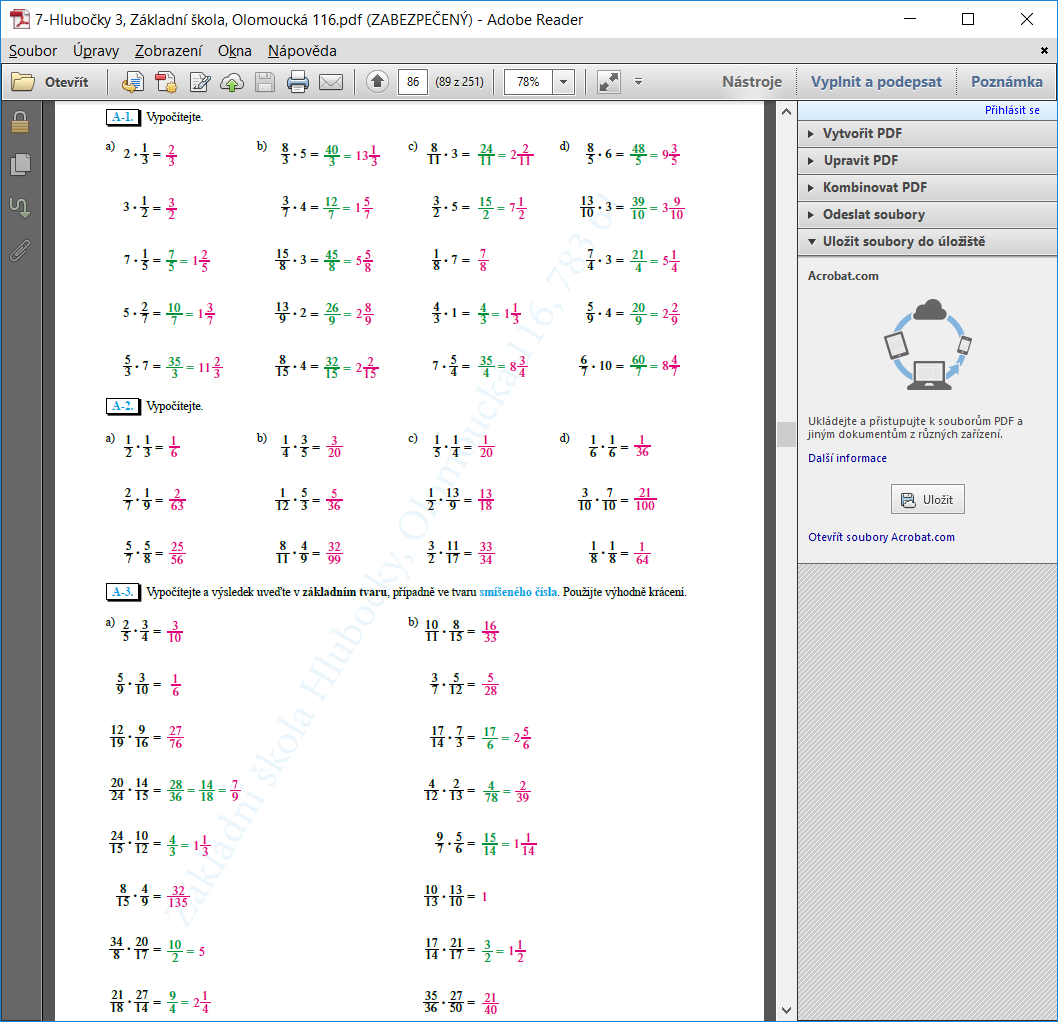 